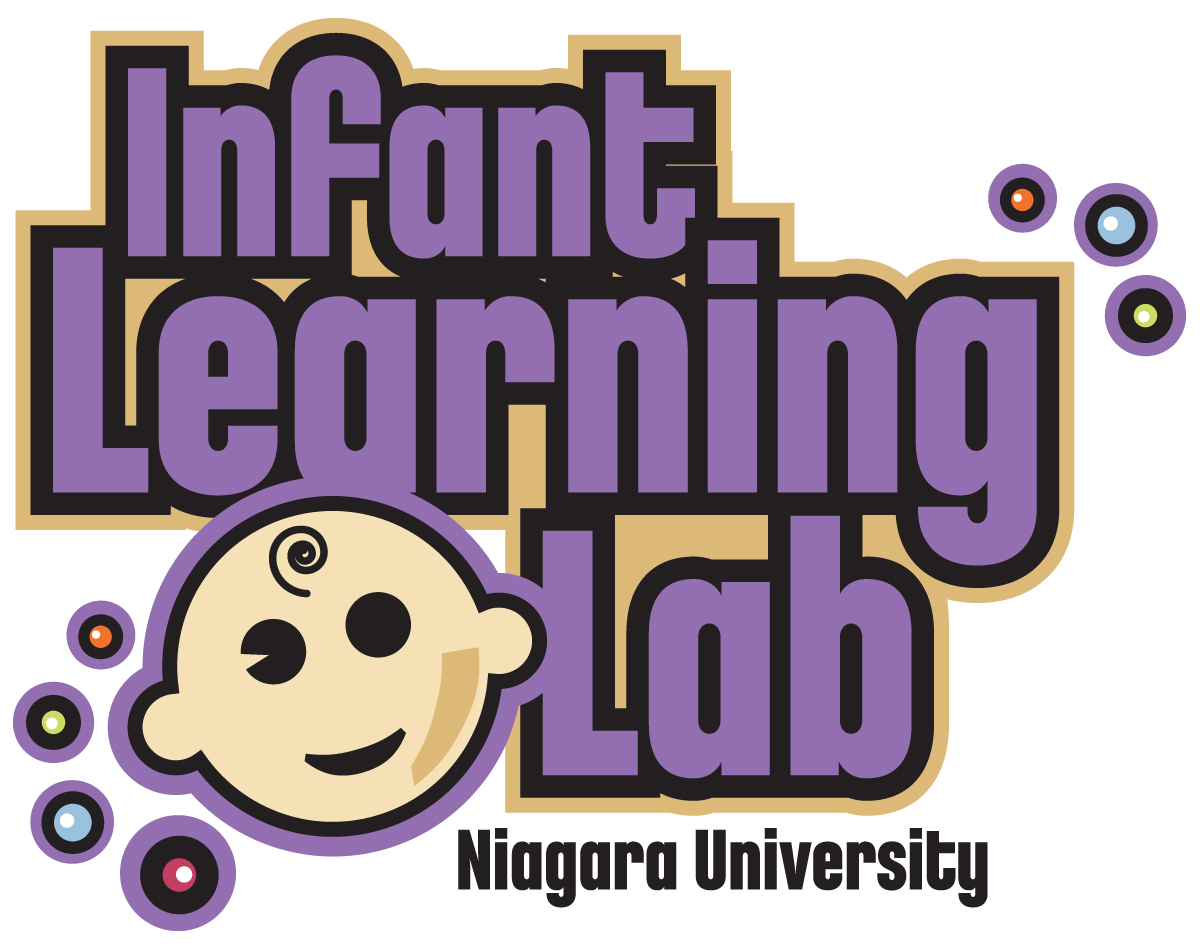 Study of Infant Attention SkillsDr. Donna Thompson (Psychology Department, ext. 8522) needs your help finding babies under 9 months of age to participate in studies assessing early attention skills.  Participating families need to visit the NU Infant Learning Lab located in DePaul 134.Please contact Dr. Thompson if you or someone you know has recently had a baby or is expecting a baby.dfthompson@niagara.eduFor more information about the studies, visit https://www.nubabylab.net.